MINISTER IN THE PRESIDENCY: REPUBLIC OF SOUTH AFRICAPrivate Bag X1000, Pretoria, 0001, Union Buildings, Government Avenue, PRETORIATel: (012) 300 5200, Website: www.thepresidency.gov.zaNATIONAL ASSEMBLYWRITTEN QUESTION FOR WRITTEN REPLYQUESTION NUMBER: 1684DATE OF PUBLICATIONS: 24 July 20201684. Mr D Joseph (DA) to ask the Minister in The Presidency: What are the names of the (a) Ministers and/or (b) Deputy Ministers who have been deployed to the district municipalities in each province according to the announcement made by the President, Mr M C Ramaphosa;Reply:All Ministers and Deputy Ministers, refer to the list below.whether the deployment plans will be submitted to Parliament for oversight purposes according to section 42(3) of the Constitution of the Republic, 1996; if not, why not; if so, by what date will the plans be submitted; Reply:The Champions will be working with the Districts, Provinces and the Local Government to implement Plans that are developed through the ordinary Planning Processes of Government.what are the specific (a) mandates and (b) outcomes the deployed Ministers and/or Deputy Ministers must achieve in the district municipalities; Reply:The Champions will be working on strengthening responses to COVID – 19 and the Gender Based Violence and Femicide  (GBVF).In summary the roles and responsibilities of the Political Champions who include Ministers and Deputy Ministers are:  To provide strategic guidance for the development and implementation of the One PlanTo contribute towards the institutional stabilisation of the allocated district and the reprioritisation process that seek to respond to urgent institutional and governance gaps, and urgent development priorities outlined in the specific district profile.To facilitate the District wide adoption of the One Plan through the various Inter Governmental Relations Structures (IGR), including its sign off and implementation. To work in collaboration with line Ministries and provide support to unblock and bring to the surface any issues that may hinder progress in the implementation of the District Development Model. To collaborate with other champions and districts to maximise impact.  whether the (a) SA Local Government Association, (b) trade unions and (c) civil society will be consulted during the deployment process; if not, why not; if so, what are the relevant details; Reply:The Champions will work with all Stakeholders in a District.how will section 154 of the Constitution of the Republic, 1996, be affected? Reply:The District Development Model (DDM) provides the framework through which Section 154 of the Constitution of the Republic, 1996, will be implemented where the District Development Model brings the whole of government in a spatially targeted way to address developmental needs and opportunities of the 52 district spaces, including providing targeted support in building institutional capacity and capability of local government to perform its constitutional responsibilities.The District Development Model – One Plan cannot and does not replace any existing prescribed Development, Departmental Strategic and Annual Performance Plans, IDP’s of Municipalities and Sate Entities. It is rather an expression of Integrated Investments Plans and clear Socio – Economic Programmes for changing the living conditions our people in the Spatially Targeted District space.  NW2074EWESTERN CAPE PROVINCEWESTERN CAPE PROVINCEWESTERN CAPE PROVINCEWESTERN CAPE PROVINCEDistrictDistrictChampionTitle1Central KarooPam TshweteDeputy Minister2West Coast Barbara Creecy Minister3OverbergPatricia De LilleMinister4Garden Route Alvin BotesDeputy Minister5Cape TownNaledi PandorMinister5Cape TownBheki CeleMinister6Cape WinelandsEbrahim PatelMinisterKWAZULU-NATAL PROVINCEKWAZULU-NATAL PROVINCEKWAZULU-NATAL PROVINCEKWAZULU-NATAL PROVINCEDistrictDistrictChampionTitle7AmajubaThulas Nxesi Minister7AmajubaHendrietta Bogopane-ZuluDeputy Minister8eThekwiniNocawe MafuDeputy MinisterJohn JefferyDeputy Minister9Harry GwalaJackson MthembuMinister10iLembeDavid MasondoDeputy Minister11King CetshwayoFikile MbalulaMinister12UguButi ManamelaDeputy Minister13uMgungundlovuSindisiwe ChikungaDeputy Minister14uMkhanyakudeLindiwe SisuluMinister15uMzinyathiNathi MthethwaMinister16uThukelaJoe PhaahlaDeputy Minister17ZululandBlade NzimandeMinisterMPUMALANGA PROVINCEMPUMALANGA PROVINCEMPUMALANGA PROVINCEMPUMALANGA PROVINCEDistrictDistrictChampionTitle18EhlanzeniMcebisi Skwatsha Deputy Minister19Gert SibandeThabang MakwetlaDeputy Minister20NkangalaMaite Nkoana-MashabaneMinisterEASTERN CAPE PROVINCEEASTERN CAPE PROVINCEEASTERN CAPE PROVINCEEASTERN CAPE PROVINCEDistrictDistrictChampionTitle21Alfred NzoStella Ndabeni-AbrahamsMinister22AmatholeHlengiwe MkhizeDeputy Minister22AmatholeInkosi Phathekile HolomisaDeputy Minister23Chris HaniRonald Lamola Minister24Joe GqabiParks TauDeputy Minister25OR TamboSenzo MchunuMinister26Nelson Mandela BayAaron MotsoalediMinister27Sarah BaartmanZoleka CapaDeputy Minister28Buffalo CityCassel MathaleDeputy Minister28Buffalo CityPinky MoloiDeputy MinisterFREE STATE PROVINCEFREE STATE PROVINCEFREE STATE PROVINCEFREE STATE PROVINCEDistrictDistrictChampionTitle29Fezile DabiPinky KekanaDeputy Minister30LejweleputswaLindiwe ZuluMinister31MangaungDavid MahloboDeputy Minister31MangaungDikeledi MagadziDeputy Minister32Thabo MofutsanyanaSdumo Dlamini Deputy Minister33XhariepPhumulo MasualleDeputy MinisterNORTHERN CAPE PROVINCENORTHERN CAPE PROVINCENORTHERN CAPE PROVINCENORTHERN CAPE PROVINCEDistrictDistrictChampionTitle34Frances BaardNoxolo KivietDeputy Minister35JT GaetseweRegina MhauleDeputy Minister36NamakwaNomalungelo GinaDeputy Minister37Pixley ka SemeAyanda DlodloMinister38ZF MgcawuFish MahlalelaDeputy MinisterGAUTENG PROVINCEGAUTENG PROVINCEGAUTENG PROVINCEGAUTENG PROVINCEDistrictDistrictChampionTitle39Ekurhuleni Zizi KodwaDeputy Minister40JohannesburgNosiviwe Mapisa-NqakulaMinister41SedibengAngie MotshekgaMinister42TshwanePravin GordhanMinister43West RandFikile Slovo MajolaDeputy MinisterLIMPOPO PROVINCELIMPOPO PROVINCELIMPOPO PROVINCELIMPOPO PROVINCEDistrictDistrictChampionTitle44MopaniThoko DidizaMinister45CapricornTito MboweniMinister46SekhukhuneThembi SiweyaDeputy Minister47VhembeCandith Mashego-DlaminiDeputy Minister48WaterbergKhumbudzo NtshavheniMinisterNORTH WEST PROVINCENORTH WEST PROVINCENORTH WEST PROVINCENORTH WEST PROVINCEDistrictDistrictChampionTitle49BojanalaGwede Mantashe Minister50Kenneth KaundaNkhensani Kubayi-NgubaneMinister51Modiri MolemaObed BapelaDeputy Minister52Ruth MompatiMaggie SotyuDeputy Minister52Ruth MompatiNjabulo NzuzaDeputy Minister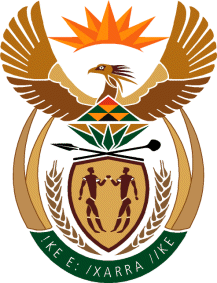 